Тема: «Праздничный салют». Цель: закрепить навыки рисования в нетрадиционной технике «тычком»; развивать творчество и воображение; воспитывать аккуратность в работе в технике рисования «тычком» жесткой полусухой кистью;-Воспитывать активность, желание выполнять работу до конца;-Воспитывать познавательный интерес к окружающему миру, гордость за достижения своей страны. Предварительная работа. Беседа на тему «День Победы», загадывание загадок про салют, чтение стихотворения О. Высотской «Салют». Материалы для выполнения работы: альбомный лист и лист картона темного цвета, краски (гуашь), салфетка, кисть щетинная №5, кисть беличья, иллюстрации или рисунки-образцы с изображением салюта, влажные салфетки, ленточки для физкультминутки.  Загадка:Вдруг из чёрной темнотыВ небе выросли кусты.А на них то голубые, красные, зелёныеРаспускаются цветыНебывалой красоты.И все улицы под нимиТоже стали все цветными.(Салют).  Салют – очень красивое зрелище, его нельзя увидеть каждый день, он бывает лишь в большие праздники. Давай рассмотрим фотографии с изображением салютов. На что он похож? Какого цвета?    Физкультминутка «Салют»Выполнение танцевальных движений с ленточками.Звёздочки салюта дружно взвились в небо. /Стоя в кругу, поднять руки с лентами над головой, помахать из стороны в сторону/Множество красивых - голубых и белых.Яркие фонтаны цвета распускают, /Двигаясь в круг и из круга, поочерёдно поднимать и опускать руки/А потом куда-то быстро исчезают. /Присели, спрятались за ленточками/ Давай мы с тобой нарисуем разноцветные огни салюта. У нас с вами две кисточки (мягкая и жесткая)1. Сначала рисуем тонкие линии мягкой кисточкой. (Показ).2. Рисуем огни салюта жёсткой полусухой кистью методом тычка. Если кисточку держать вертикально у бумаге и расплющивать о неё ворс, то получится большая «пушистая» точка. Прежде чем приступать к рисованию подготовим ваши пальчики и сделаем пальчиковую гимнастику.    Пальчиковая гимнастика «Салют»Пышные букеты /Пальцы сжаты в кулачок/В небе расцветают /Разгибают пальцы/Словно искры светаЛепестки сверкают /Шевелят пальчиками/Вспыхивают астрамиГолубыми, краснымиСиними, лиловыми –Каждый раз все новыми! /Сжимают и разжимают пальцами/  Давай вспомним как правильно держать кисточку: так же, как карандаш, тремя пальцами, но выше металлической части кисточки.  Посмотрит как празднично и нарядно стало у нас дома благодаря нашему салюту! Молодец!                                       Желаем творческих успехов!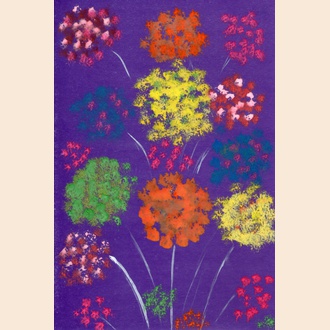 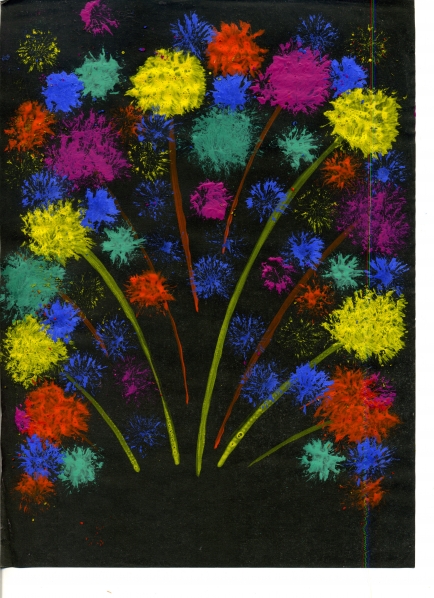 